	A	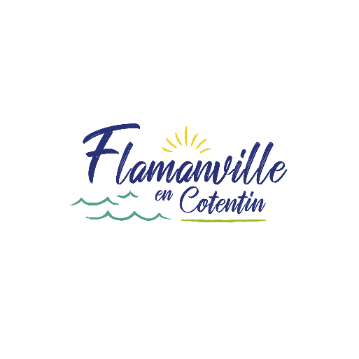 	Le	Mr et Mme	Adresse	Sollicitent l’inscription de leur enfant :NOM	Prénoms	Date de naissance	Lieu de naissance	 À l’école maternelle	 À l’école primaireEtat matrimonial des parents : mariés – concubins, divorcés, séparés (fournir le jugement)Autorité  partagée  père  mère (fournir l’autorisation de l’exercice de l’autorité parentale Habitants de la CommuneFournir obligatoirement :* Photocopie du livret de famille,* justificatif de domicile, Habitants hors communeFournir les pièces demandées aux habitants de la commune+ dérogation de la mairie de la commune d’habitation+ les documents réclamés en fonction des rubriques suivantes : Enfants en garde à Flamanville (fournir un justificatif), Un des parents travaille à Flamanville (fournir un justificatif) Un enfant est déjà inscrit sur FlamanvilleNOM 	   Prénoms	Classe	 Autres raisons (fournir un justificatif)	Signature des parentsFICHE D’INSCRIPTION SUR  DE FLAMANVILLEANNEE SCOLAIRE 2024/2025ELEVE :NOM :                                     Prénom(s)        	/	/	Sexe :     M    ⁪   F ⁪Né(e) le : …….../……../………            Lieu de naissance (commune et département)                                                                                   .Adresse : 	                  Code postal : 	Commune :	Scolarité demandée :                                       Maternelle       ⁪                                Primaire     ⁪RESPONSABLES LEGAUX * Mère  NOM de jeune fille : 	Autorité parentale : oui   ⁪                non    ⁪NOM marital (nom d’usage) :                                                           Prénom :		.Adresse : 		(Si différente de celle de l’élève)	Code postal :                            Commune :                                                                                                        .              Téléphone domicile :                                                                             Téléphone portable :                  Téléphone travail :                                                                                 Numéro poste :	Courriel : 	@	Profession : Père :   NOM :                                                                    Prénom :                                                        Autorité parentale : oui    ⁪        non  ⁪ Adresse : 		(Si différente de celle de l’élève)Code postal :                            Commune :                                                                                                        .              Téléphone domicile :                                                                             Téléphone portable :                  Téléphone travail :                                                                                 Numéro poste :	Courriel : 	@	Profession : Autre responsable légal : (personne physique ou morale)	Autorité parentale : oui    ⁪               non  ⁪Organisme :                                                                                                	 Personne référente :                                          .Fonction :                                                                                            Lien avec l’enfant :		Adresse : 	Code postal :                            Commune :                                                                                                        .              Téléphone domicile :                                                                             Téléphone portable :                  Téléphone travail :                                                                                 Numéro poste :	Courriel : 	@	INFORMATION PERISCOLAIRE :Garderie matin :          oui    ⁪                 non   ⁪                              Garderie soir :                        oui   ⁪                non      ⁪          Etude surveillée :        oui   ⁪                  non  ⁪                               Restauration scolaire :           oui   ⁪                non     ⁪         Transport scolaire :     oui    ⁪                 non    ⁪                                                                                *Responsables légaux : Il est important de renseigner le document concernant les deux responsables légaux pour la transmission des résultats scolaires (circulaire n°94—149 du 13/04/1994).Vous disposez d’un droit d’accès, de modification, de rectification et de suppression des données qui vous concernent (article 34 de la loi « informatique et libertés » du 06 janvier 1978). Pour l’exercer, contactez la mairie.